От 10.09.2019	        							№  14О назначении публичных слушаний по вопросу « О внесении изменений в Правила землепользования и застройки Ужовского сельсовета Починковского муниципального района Нижегородской области»  В соответствии с Федеральным законом от 06.10.2003 г. № 131-ФЗ «Об общих принципах организации местного самоуправления в РФ», Градостроительным кодексом РФ, Уставом Ужовского сельсовета Починковского муниципального района Нижегородской области, утвержденным решением сельского Совета Ужовского сельсовета №2 от 14.02.2019 года,:1.Назначить публичные слушания по вопросу «О внесении изменений в правила землепользования и застройки Ужовского сельсовета Починковского муниципального района Нижегородской области».2 Создать комиссию по подготовке и проведению публичных слушаний по вопросу «О внесении изменений в правила землепользования и застройки Ужовского сельсовета Починковского муниципального района Нижегородской области» в составе согласно приложению №1.3. Администрации Ужовского сельсовета Починковского муниципального района Нижегородской области обеспечить проведение публичных слушаний по вопросу «О внесении изменений в правила землепользования и застройки Ужовского сельсовета Починковского муниципального района Нижегородской области»4. Установить:4.1. Публичные слушания провести на всей территории Ужовского сельсовета Починковского муниципального района  Нижегородской области4.3. Место, дату и время проведения публичных слушаний по вопросу «О внесении изменений в правила землепользования и застройки Ужовского сельсовета Починковского муниципального района  Нижегородской области» определить:Администрация Ужовского сельсовета расположенная по адресу: Нижегородская область, Починковский район, п. Ужовка ул. Советская дом 43, для населенных пунктов: п. Ужовка, пос. Сырятинский, пос. Осиновка, пос. Журавлиха, пос. Муравей, с. Ужово, с. Байково, с. Ильинское  12.11.2019 года в 14:00ч.5. Администрации Ужовского сельсовета Починковского муниципального района  Нижегородской области5.1. Провести публичные слушания по вопросу «О внесении изменений в правила землепользования и застройки Ужовского сельсовета Починковского муниципального района  Нижегородской области» в порядке, установленном Уставом и ст.28 Градостроительного кодекса, в срок, указанный в п.4.2.5.2. Подготовить заключение о результатах проведения публичных слушаний и обнародовать его в установленном порядке.6. Замечания и предложения по вынесенному на публичные слушания по вопросу «О внесении изменений в правила землепользования и застройки Ужовского сельсовета Починковского муниципального района  Нижегородской области» могут быть представлены заинтересованными лицами в Комиссию по проведению публичных слушаний в письменной форме по адресу: Нижегородская область Починковский район, пос. Ужовка, ул. Советская д.43,с момента публикации информации на официальном сайте Починковского района и обнародования на территории Ужовского сельсовета Починковского муниципального района Нижегородской области по 12.11.2019 г., с 08ч.00мин. до 16ч 00мин7. Обнародовать настоящее решение, информацию о проведении публичных слушаний вместе по вопросу «О внесении изменений в правила землепользования и застройки Ужовского сельсовета Починковского муниципального района  Нижегородской области»  (приложения №2) на территории Ужовского сельсовета Починковского муниципального района  Нижегородской области и разместить на сайте Починковского района в сети Интернет, http://pochinki.org/Глава местного самоуправленияУжовского сельсовета _____________________________________________Т.В. ДобряеваПриложение №1К Постановлению МСУ Ужовского сельсовета  № 14 от 10.09.2019 годаСостав комиссии по подготовке и проведению публичных слушаний по вопросу «О внесении изменений в правила землепользования и застройки Ужовского сельсовета Починковского муниципального района Нижегородской областиПредседатель комиссии: Ларин Иван Васильевич        Заместитель председателя: Шабарова С.И специалист администрации;Секретарь: Седова Н.Ю. специалист администрации Ужовского сельсовета;Члены комиссии: 1. Валуйская Н.А. технический директор проекта мастерской генеральных планов ( по согласованию);2. Родионов А.П.  начальник управления АС  и ЖКХ Починковского района( по согласованию);3. Киселев А.В. депутат сельского совета Ужовского сельсовета;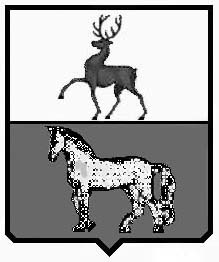 СЕЛЬСКИЙ СОВЕТ УЖОВСКОГО СЕЛЬСОВЕТАПОЧИНКОВСКОГО МУНИЦИПАЛЬНОГО РАЙОНА НИЖЕГОРОДСКОЙ ОБЛАСТИПОСТАНОВЛЕНИЕ